VLAAMSE ZWEMFEDERATIE V.Z.W - Burg. Maenhautstraat 100-102, 9820 Merelbeke 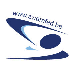 Controle AAnWEZIGHEDEN (In te vullen per goedgekeurd voorprogramma)Organisator : 	Datum : Plaats zwembad : 	Aanvangsuur : Medische dienstReddersGetekend voor de organiserende club door voorzitter / secretaris / verantwoordelijke:Naam : 	HandtekeningNaam & voornaamHandtekening0	Dokter0	VerpleegkundigeHulpverlener (Rode Kruis, Vlaamse Kruis, ….)0	Hoger redder die uitsluitend fungeert als EHBO/medische dienstNaam & voornaamHandtekening0	Hoger redder	Steeds0	Toezichthouder of hoger redder	Vanaf 50 zwemmers gelijktijdig in het water0	Hoger redderVanaf 100 zwemmers gelijktijdig in het water 0	Toezichthouder of hoger redderVanaf 150 zwemmers gelijktijdig in het water0	Hoger redder	Vanaf 300 zwemmers gelijktijdig in het water0	Toezichthouder of hoger redder	Vanaf 400 zwemmers gelijktijdig in het water